Poniedziałek, 30 marca 2020r.edukacja polonistyczna i edukacja przyrodnicza  Na wiosnę wszystko się zmieniaNa podstawie przeczytanej lektury „Brzydkie kaczątko” wklej we właściwej kolejności ilustracje przedstawiające losy kaczątka i nadaj im tytuły –                ćw. s 66,  zad. 2. Uzupełnij metryczkę lektury -  zad. 1.Uzupełnij zdania w  zad. 3 oraz dopisz brakujące wyrazy ( zwróć uwagę na wymianę ę na ą) w zad. 4 ( ćw. s 67).Przeczytaj uważnie polecenia zad. 5 i 6. Wybierz jedno z tych zadań i wykonaj je w zeszycie.Zastanów się: Dlaczego nie można oceniać ludzi po ich wyglądzie?Jak się czujesz, gdy ktoś Ci dokucza? Jak należy się zachować w takich sytuacjach?Z brzydkiego piękne – praca plastyczna dowolną techniką.  Proszę na kartce narysować dużą cyfrę  2 i wykonać łabędzia na podstawie tego wzoru, w dowolnej technice. Można dorysować, dokleić, domalować, aby przekształcić cyfrę 2 w pięknego łabędzia.( Proszę wykonać pracę do końca tego tygodnia.)edukacja matematyczna  Poćwicz dodawanie i odejmowanie setek w zakresie 1000 związanych z długością wyrażoną w metrach i kilometrach.Zastanów się, jakie będą  rozwiązania  zagadek (p. s. 28, zad. 1).W zeszycie zapisz i zapamiętaj informację z ramki – p. s. 28 i wykonaj zadanie 3. W ćwiczeniach na s. 37 wykonaj zadania – 3, 5 i 6.                                                  Chętni uczniowie mogą wykonać również zadania na s. 36.O godzinie 10.00 zajęcia online z grupą dziewczynek.Wtorek, 31 marca edukacja polonistycznaCo nas czeka w kwietniuPoćwicz czytanie ze zrozumieniem – przeczytaj informację o zmianach w przyrodzie, pracach na polu i w ogrodzie w kwietniu w  podręczniku na s. 50.Rozwiąż zagadki, rebusy i łamigłówki w ćwiczeniach na s. 68 – 69.edukacja matematyczna   Poćwicz dodawanie i odejmowanie setek w zakresie 1000 związanych z ważeniem.      Przeczytaj uważnie zad.1 w podręczniku na s.  29 i zastanów się nad odpowiedziami na zadane pytania.W zeszycie zapisz i zapamiętaj informację z ramki – p. s. 29. Dowiedz się i napisz, co może ważyć tonę. W ćwiczeniach ze  s. 38 wybierz i wykonaj trzy zadania, które potrafisz rozwiązać.O godzinie 10.00 zajęcia online z grupą chłopców.Środa, 1 kwietniaedukacja polonistyczna i  edukacja przyrodnicza  Wędrówki z kompasemPrzeczytaj ze zrozumieniem opowiadanie „Naprzeciwko północy” i  tekst                        „ Wyznaczamy kierunki ” z podręcznika ze s. 60 - 61 i 62. Zastanów się nad odpowiedziami na pytania umieszczone pod tekstu na s. 61.Wykonaj w ćwiczeniach zad. 1 i 2  na s. 70 oraz zad. 3 i 4 na s. 71.W zeszycie zapisz temat: Wędrówki z kompasem  i napisz kilka zdań na temat trasy wyprawy bohaterów opowiadania ( ćw. s 70. zad. 1.)edukacja matematyczna   Ćwicz pisanie liczb trzycyfrowych i ich porównywanie.Zapisz do zeszytu informację z ramki i wykonaj zad. 2 i 3  z podręcznika ze   s. 30.W ćwiczeniach wykonaj zadania s. 39.                    O godzinie 10.00 zajęcia online z grupą dziewczynek.Czwartek, 2 kwietniaedukacja polonistyczna  i edukacja przyrodnicza  Podróżujemy po lądziePrzeczytaj tekst informacyjny „Transport lądowy” ( podręcznik s. 52) i oraz opowiadanie „Duch pociągowy”Zastanów się nad odpowiedziami na pytania”Co to znaczy transport?Co mogą przewozić środki transportu?Dlaczego środki transportu są tak ważne dla ludzi?Jak bezpiecznie korzystać ze środków transportu lądowego?W ćwiczeniach wykonaj zad. 1 i 2 na s. 72  i  zad. 4 na s. 73.W  zeszycie  zapisz temat: Podróżujemy po lądzie                                                i wykonaj zad. 3 z ćwiczeń ze  s. 72.edukacja matematyczna   Ćwicz pisanie liczb trzycyfrowych i ich porównywanie.W ćwiczeniach wykonaj zadania na s. 40.  Piątek, 3 kwietniaStatki na widnokręguedukacja polonistyczna i  edukacja przyrodnicza  Poćwicz czytanie ze zrozumieniem - przeczytaj wiersz „O statkach dużych i małych” (podręcznik s. 66 - 67) i zastanów się nad odpowiedziami na pytania pod tekstem.W ćwiczeniach na s. 75 uzupełnij zad. 5 i 6.                                                      Chętni uczniowie mogą wykonać też pozostałe zadania  w ćwiczeniach na s. W zeszycie napisz opowiadanie - podręcznik s. 68. (Na wykonanie tego zadania masz 4 dni.)edukacja matematycznaPoćwicz dodawanie i odejmowanie liczb trzycyfrowych.Przeczytaj uważnie zadanie 1. w podręczniku na s. 31 i  wykonaj w pamięci obliczenia z zad. 2.W zeszycie zapisz przykłady i wykonaj obliczenia z zad. 4 ( p. s. 31)W ćwiczeniach wykonaj obliczenia  -  zad 2 i 3 na s. 41.Chętni uczniowie mogą wykonać też zadanie 1 i 3.O godzinie 10.00 zajęcia online - indywidualne. Język angielski30.03-04 (2 lekcje)1 lekcjaProszę zapisać w zeszycie:Topic: What do you do in your free time? Oglądamy film.Obejrzyj film z linka poniżej (przynajmniej dwukrotnie)  i pauzując zanotuj w zeszycie nazwy czynności, które usłyszysz i przeczytasz (film posiada napisy).https://youtu.be/GZ0EoHMU_Wo2 lekcjaProszę zapisać w zeszycie:Topic: My hobby – ćwiczenia online.https://www.liveworksheets.com/worksheets/en/English_as_a_Second_Language_(ESL)/Free_Time_activities/Free_time_gy20091zdhttps://www.liveworksheets.com/worksheets/en/English_as_a_Second_Language_(ESL)/Sports/DOING_SPORTS_yg5186dj (tutaj poszerzysz słownictwo)https://quizlet.com/206240674/new-english-adventure-3-unit-6-flash-cards/ ( tutaj poćwiczysz słówka z podręcznika)INFORMATYKA KLASA 3Otwieramy Paint – rysujemy pracę pt. „ Brzydkie kaczątko”.Z górnego paska wybieramy : kształty, zaznaczamy prostokąt, dzielimy go linią na  pół.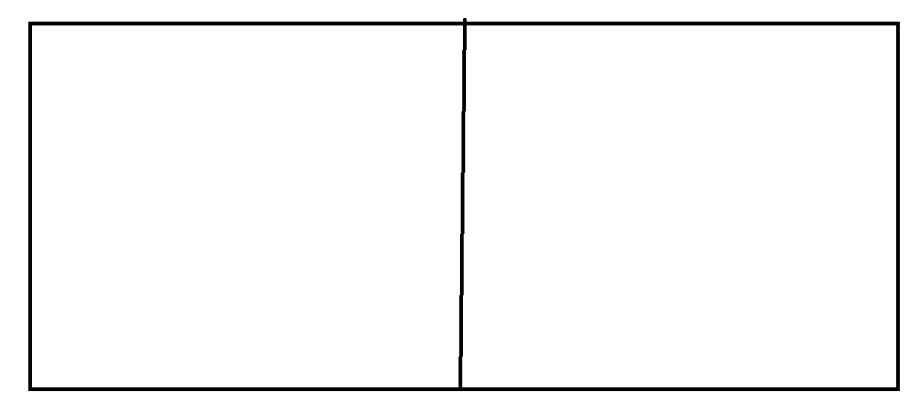 Następnie po lewej stronie rysujemy brzydkie kaczątko przed przemianą,a po prawej rysujemy brzydkie kaczątko po przemianie  ( łabędź).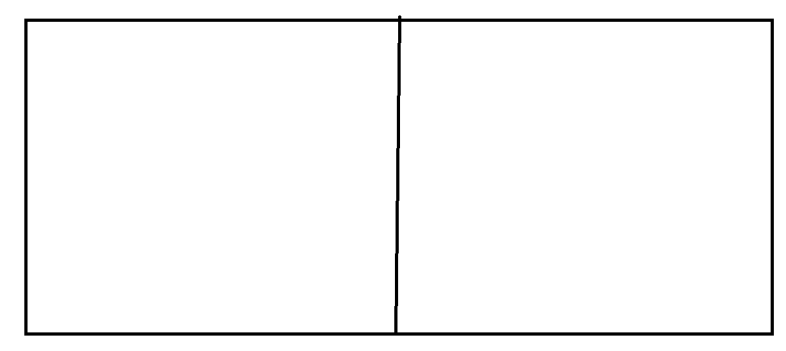 „ Brzydkie kaczątko”Z górnego paska wybieramy : narzędzia ,wybieramy : tekst ( litera ) i w polu tekstowym umieszczonym pod rysunkiem piszemy: „Brzydkie kaczątko”.Powodzenia!Prace przesyłamy w dniu  w którym jest informatyka na adres: boniita1903@gmail.comReligia Temat : Skutki sakramentu pokuty i pojednania


Sakrament pokuty jest lekarstwem dla kazdego kto popełnia grzech i szczerze za niego żałuje.
na str. 106 zwróć uwagę na obrazek i powiedz co widzisz. podpowiedzą str. 100
Na str. 107 mamy 2 słoiki. Na jednym napisz co robisz gdy choruje ciało:
1. Idę do lekarza
2.Mówię lekarzowi co mi dolega
3. Otrzymuję odpowiednie lekarstwo
4.Zażywam lekarstwa
5. Zdrowieję

Na drugim słoiku napisz
1. idę do spowiedzi
2. Wyznaję swoje grzechy
3. Otrzymuję rozgrzeszenie i pokutę
4. Wypełniam pokutę i zadośćuczynię bliźniemu
5 Zdrowieję

Poniżej przy każdej tabletce napisz skutki sakr. pokuty
1 Jedna nas z Bogiem
2. Daje siłę do walki ze złem
3. Pomnaża łaskę uświęcającą - gdy mamy grzechy lekkie
4 Przywraca łaskę uświęcającą - gdy mamy grzechy ciężkie
5. Jedna nas z bliźnimi - Kościołem
6. Przynosi pokój sumienia i radość ducha
7 daruję karę wieczną spowodowaną przez grzech śmiertelny

Praca domowa str.107 naucz się skutków sakramentu  pokuty.